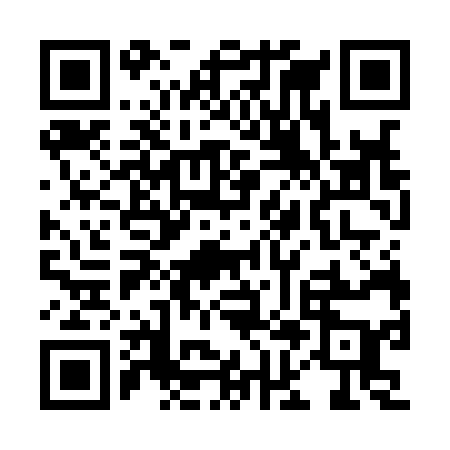 Ramadan times for San Clemente, ChileMon 11 Mar 2024 - Wed 10 Apr 2024High Latitude Method: NonePrayer Calculation Method: Muslim World LeagueAsar Calculation Method: ShafiPrayer times provided by https://www.salahtimes.comDateDayFajrSuhurSunriseDhuhrAsrIftarMaghribIsha11Mon6:166:167:421:565:288:098:099:3012Tue6:176:177:431:555:278:088:089:2913Wed6:186:187:441:555:268:068:069:2714Thu6:196:197:441:555:258:058:059:2515Fri6:206:207:451:555:248:038:039:2416Sat6:216:217:461:545:238:028:029:2217Sun6:226:227:471:545:228:018:019:2118Mon6:226:227:481:545:227:597:599:1919Tue6:236:237:491:535:217:587:589:1820Wed6:246:247:501:535:207:567:569:1621Thu6:256:257:501:535:197:557:559:1522Fri6:266:267:511:535:187:537:539:1323Sat6:276:277:521:525:177:527:529:1224Sun6:286:287:531:525:167:517:519:1025Mon6:296:297:541:525:157:497:499:0926Tue6:306:307:541:515:147:487:489:0727Wed6:316:317:551:515:137:467:469:0628Thu6:316:317:561:515:127:457:459:0529Fri6:326:327:571:505:117:437:439:0330Sat6:336:337:581:505:107:427:429:0231Sun6:346:347:591:505:097:417:419:001Mon6:356:357:591:505:087:397:398:592Tue6:366:368:001:495:077:387:388:573Wed6:366:368:011:495:067:367:368:564Thu6:376:378:021:495:057:357:358:555Fri6:386:388:031:485:047:347:348:536Sat6:396:398:031:485:037:327:328:527Sun5:405:407:0412:484:026:316:317:518Mon5:405:407:0512:484:016:306:307:499Tue5:415:417:0612:474:006:286:287:4810Wed5:425:427:0712:473:596:276:277:47